1 ТестыСтуденты с нечётными номерами в списке группы выполняют вариант 1, с чётными – вариант 2. Выберите 1 правильный ответ.Вариант 1БАКТЕРИИ, ВЫЗЫВАЮЩИЕ ЧУМУ, ОТНОСИТСЯ К РОДУEscherichiaShigellaSalmonellaYersiniaCitrobacterБАКТЕРИИ ЧУМЫокрашиваются биполярнообразую спорыграмположительнымонотрихине окрашиваются по ГрамуЧУМНЫЕ БАКТЕРИИ РАСТУТ НА МПБ В ВИДЕкомочка ватысталактитовтонкой, нежной пленки на поверхностиплотного придонного осадка«кружевного платочка»ИДЕНТИФИКАЦИЮ ВОЗБУДИТЕЛЯ ЧУМЫ ПРОВОДЯТ С УЧЕТОМбиохимических свойствантигенных свойстввирулентности для лабораторных животныхморфо-тинкториальных свойстввсего вышеперечисленногоНАИБОЛЬШУЮ ОПАСНОСТЬ ПРЕДСТАВЛЯЮТ БОЛЬНЫЕ ЧУМОЙ ПРИ КЛИНИЧЕСКОЙ ФОРМЕбубоннойлегочнойпервично-септическойвторично-септическойкишечнойСПЕЦИФИЧЕСКАЯ ПРОФИЛАКТИКА ЧУМЫотказ от внутривенного введения наркотиковсоблюдение вегетарианской диетывакцинирование живой вакциной EVдератизация и десинсекция в очагеношение противочумного костюмаМАРКЕРЫ ВОЗБУДИТЕЛЯ ПРИ ЭКСПРЕСС-ДИАГНОСТИКЕ ЧУМЫспецифические антителаIg MIg Gcпецифические антигены, ДНКмышиный токсинПАНДЕМИИ ЧУМЫ ОТМЕЧАЛИСЬ В ЕВРОПЕ И АФРИКЕболее чем 2 тыс. лет назадв XX векетолько с позднего средневековьяс середины XIX векане регистрировались ПЕРЕНОСЧИКАМИ ВОЗБУДИТЕЛЯ ЧУМЫ ЯВЛЯЮТСЯвшиклещиклопыблохигрызуныДЛЯ ЭКСПРЕСС-ДИАГНОСТИКИ ЧУМЫ ПРИМЕНЯЮТРИФ с исследуемым материаломкожно-аллергическую пробувыделение гемокультурыопределение специфических антителбиологическую пробуУНИКАЛЬНОЕ ОТЛИЧИЕ ВОЗБУДИТЕЛЯ ЧУМЫ СОСТОИТ В СПОСОБНОСТИ ПРОНИКАТЬ В ОРГАНИЗМс пищейчерез слизистые оболочкичерез неповрежденную кожучерез конъюнктиву глазапри сексуальных поцелуяхВЫБЕРИТЕ РЕЗУЛЬТАТЫ ИССЛЕДОВАНИЯ ПАРНЫХ СЫВОРОТОК, ПОДТВЕРЖДАЮЩИЕ ДИАГНОЗ «ТУЛЯРЕМИЯ»1:100  1:16001:100  1:1001:200  1:2001:200  1:1001:50  1:50ИССЛЕДУЕМЫЙ МАТЕРИАЛ НА ТУЛЯРЕМИЮ В ЛАБОРАТОРИЯХ ЛПУпунктат бубонасыворотка кровикровьмокротаотделяемое конъюнктивыС ВОЗБУДИТЕЛЕМ ТУЛЯРЕМИИ РАБОТАЮТв лабораториях противочумных институтов и станцийв лабораториях крупных лечебных учрежденийв лабораториях районных центров Госсанэпиднадзора Россиив лабораториях медицинских ВУЗовв лабораториях медицинских училищВ ЛЕЧЕНИИ БОЛЬНЫХ ТУЛЯРЕМИЕЙ ВЕДУЩАЯ РОЛЬ ПРИНАДЛЕЖИТплазмозаменяющим препаратамдезинтоксикационным препаратамвитаминамсолевым растворамантибиотикамОСНОВНОЙ СПОСОБ ПРОФИЛАКТИКИ ТУЛЯРЕМИИ В ЭНДЕМИЧНЫХ ОЧАГАХдератизациядезинсекциявакцинациязапрет на посещение лесаприём антибиотиковТУЛЯРИН – ЭТОадъювантпротективный антигенвзвесь убитых микроорганизмовДНК возбудителя туляремиимоноклональные антителаВыберите 1 правильный ответ.Вариант 21. СПЕЦИФИЧЕСКАЯ ТЕРАПИЯ ЧУМЫантибиотикибифидумбактеринанатоксинпротивочумный иммуноглобулинчумной бактериофаг2.УНИКАЛЬНОЕ СВОЙСТВО ВОЗБУДИТЕЛЯ ЧУМЫ, ОПРЕДЕЛЯЮЩЕЕ НЕОБХОДИМОСТЬ ИСПОЛЬЗОВАНИЯ ПРОТИВОЧУМНОГО КОСТЮМА I ТИПАзаражение при вдыхании аэрозолипроникновение через слизистые оболочки дыхательных путейзаражение при укусе блохзаражение при разделке тушек грызуновспособность проникать через неповрежденную кожу3.ИССЛЕДУЕМЫЙ МАТЕРИАЛ ПРИ МИКРОБИОЛОГИЧЕСКОМ ИССЛЕДОВАНИИ БУБОННОЙ ФОРМЫ ЧУМЫСМЖ, кровьмокрота, кровьпунктат бубонов, кровьпунктат бубонов, сывороткапунктаты бубонов, селезенки4.ОСНОВНАЯ КЛИНИЧЕСКАЯ ФОРМА ЧУМЫ В ЭНДЕМИЧНОМ ОЧАГЕкожнаяпервично-легочнаявторично-легочнаябубоннаясептическая5.СПЕЦИФИЧЕСКАЯ ПРОФИЛАКТИКА ЧУМЫиспользование репелентовдератизация в эндемичных очагахвакцинирование живой вакциной EVзапрет на посещение эндемичных очаговношение противочумного костюма6.ВОЗБУДИТЕЛЬ ТУЛЯРЕМИИ ОТНОСИТСЯ Квирусамприонамбактериямгрибамактиномицетам7.ОСОБЕННОСТЬ ВОЗБУДИТЕЛЯ ТУЛЯРЕМИИхорошо растет в обычных питательных средахработа с возбудителем проводится в обычных бак. лабораторияхтребует сложных питательных сред с яичным желткомоптимум Т +20-25Срастет чрезвычайно быстро8.ТУЛЯРИН – ЭТОвакцинабактериофагаллергенэкзотоксинадъювант9.ВЫДЕЛЕНИЕ КУЛЬТУРЫ ПРИ МИКРОБИОЛОГИЧЕСКОМ ИССЛЕДОВАНИИ НА ТУЛЯРЕМИЮ В ЛАБОРАТОРИИ ОСОБО ОПАСНЫХ ИНФЕКЦИЙ ВОЗМОЖНО ТОЛЬКО ПРИзаражении мышейпрямом посеве на специальную среду Мак-Коязаражении обезьянзаражении волонтеровзаражении культуры клеток ткани10.КРАСНОЯРСКИЙ КРАЙ ЭНДЕМИЧЕН ПОчуме холеретуляремиилихорадке Эболалепре11.С ВОЗБУДИТЕЛЕМ ТУЛЯРЕМИИ РАБОТАЮТв противогазахв пижамахв противочумных костюмах II типав обычных медицинских халатахтолько в перчатках12.ПОСТИНФЕКЦИОННЫЙ ИММУНИТЕТ ПРИ ТУЛЯРЕМИИмалонапряженный, непродолжительныйнапряженный, продолжительныйврождённыйтрансплацентарныйнестерильный13.ОСОБЕННОСТЬ ВОЗБУДИТЕЛЯ ТУЛЯРЕМИИбыстро растетне дает роста при прямом посеве материала от больного человекакультивируется на обычных питательных средахоптимум Т +28Смикроаэрофил, капнофил14.ЧУМА И ТУЛЯРЕМИЯ - ИНФЕКЦИИособо опасные природно-очаговые зоонозные трансмиссивныевсё выше перечисленное15.ВОЗБУДИТЕЛЬ ТУЛЯРЕМИИ ОТНОСИТСЯ К РОДУYersiniaSalmonellaPasteurellaFrancisellaShigella16.ДЛЯ ВЫДЕЛЕНИЯ ВОЗБУДИТЕЛЯ ТУЛЯРЕМИИ ИСПОЛЬЗУЮТхолодовое обогащениезаражение лабораторных животныхпервичный посев в среду накопленияпервичный посев методом секторных посевовзаражение культуры клеток ткани17.СПЕЦИФИЧЕСКАЯ ПРОФИЛАКТИКА ТУЛЯРЕМИИ ОСУЩЕСТВЛЯЕТСЯживой вакциной EVубитой вакцинойживой вакциной СТИсоблюдением личной гигиеныживой вакциной Гайского-Эльберта2. ТеорияВопросы № 1, 2 для студентов с нечётными номерами в списке группы, вопросы № 3, 4 для студентов с чётными номерами. 1. Назовите элементы противочумного костюма I типа. Обоснуйте необходимость наличия этих элементов.2. Перечислите основные формы чумы. Кратко охарактеризуйте их клинические проявления. Какая форма чумы является наиболее эпидемически опасной? Обоснуйте.3. Патогенез бубонной чумы. Специфическая и неспецифическая профилактика. Лечение.4. Эпидемиологически неблагополучные по заболеваемости туляремией природные очаги Красноярского края.3. ПрактикаПроведите микробиологическое исследование содержимого бубона больного с клиническим диагнозом «чума», для чего: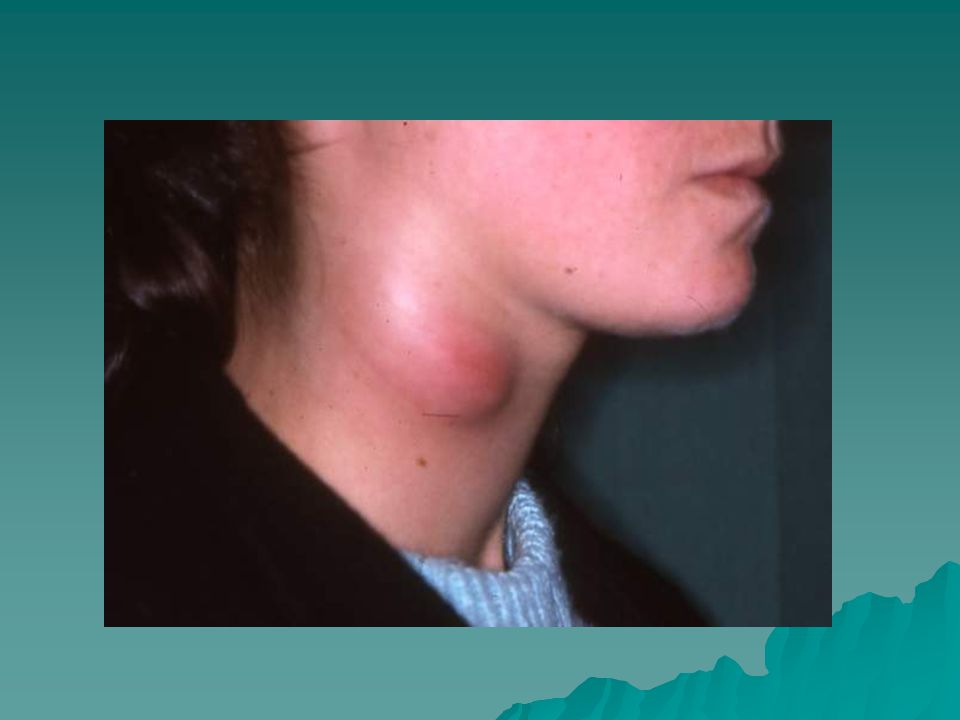 Учтите и оцените результаты РИФ содержимого бубона больного с люминесцирующим чумным иммуноглобулином. Сделайте вывод.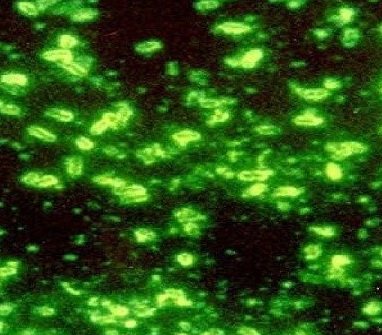 РИФ с исследуемым материалом и люминесцирующим чумным иммуноглобулиномПромикроскопируйте мазок-отпечаток из органов белой мыши, погибшей после введения материала от того же больного. Сделайте вывод.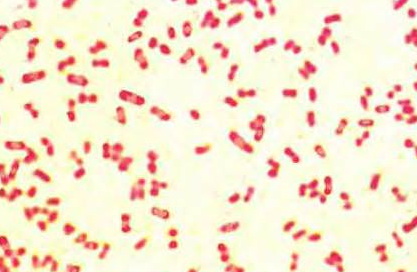 Мазок-отпечаток из органов белой мыши, окраска по ГрамуУчтите и оцените результаты развернутой РА с парными сыворотками обследуемого и туляремийным диагностикумом. Не забудьте указать КУ, КО, КД. На основании полученных результатов сделайте вывод. Заполните направление и ответ из бак. лаборатории.1-я сыворотка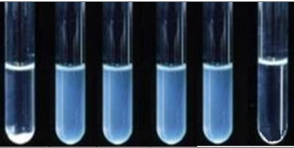 1:50          1:100   1:200     1:400       КА          КС2-я сыворотка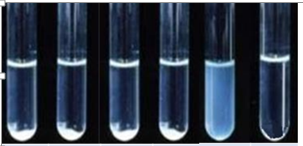 1:50          1:100   1:200     1:400        КА          КС